  Universidad Nacional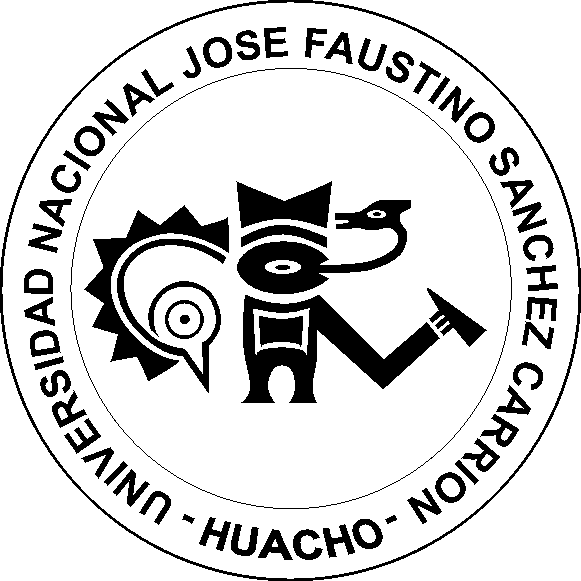     José Faustino Sánchez CarriónDATOS GENERALESESCUELA ACADEMICO PROFESIONAL	: TECNOLOGICADEPARTAMENTO ACADEMICO		: Ciencias de la Educ. y Tecnología                     CICLO					: IVCREDITOS					: 03CONDICION				: OBLIGATORIOHORAS SEMANALES			: 04  T (02) ; P (02) PRE-REQUISITO				: Tecnología educacionalSEMESTRE ACADEMICO			: 2020 – IESPECIALIDAD				: Construcciones Metálicas.DOCENTE					:Atanacio Rojas, Jaime  MarcosCORREO ELECTRONICO			: jaimate06@hotmail.comSUMILLA Y DESCRIPCIÓN DE LA ASIGNATURA La asignatura pertenece al área de formación profesional básica, que comprende las estrategias didácticas en cuanto a su selección y utilización de manera articulada los modos y medios en el proceso de enseñanza y aprendizajeCAPACIDADES AL FINALIZAR EL CURSOAnaliza la naturaleza de las Estrategias Didácticas y de las Estrategias de enseñanza centrado en las actividades del docente. Distingue y analiza las estrategias centrado en los estudiantes, significado, características. Diseña y desarrolla las estrategias basados en hechos de la verdad y en la investigación: significado y clases. Conoce estrategias basadas en la ejecución de proyectos y estrategias del taller. INDICADORES DE CAPACIDADES AL FINALIZAR EL CURSOEstrategias didácticas significado y características Diferencias entre método, metodología, metódica y técnica Estrategias de enseñanza y centrado en el docente y estudiante.Estrategias basadas en la realidad, investigación, proyectos y taller. V.- DESARROLLO DE LAS UNIDADES DIDACTICASBibliografía:Rojas Torres, José teoría y Doctrina de la Educación. Edit. UNJFSC 2004 Pág. 29 – 38Rivero José. Educación y actores sociales. Tarea Lima 2008Concejo Nacional de Educación. Proyecto Educativo Nacional al 2021. Pág. 21 – 143KEDROV y Spirkin. La ciencia colección 70Bibliografía:Bedoya N. Ivan. Epistemología Pedagógica ECOE, 1995. ColombiaMazzi Haycucho Victor. Selección de lectura epistemologías. UNI Cantuta 2004. Pág. 40 - 55VI.	MATERIALES EDUCATIVOS Y OTROS RECURSOS DIDÁCTICOSSe utilizarán todos los materiales y recursos requeridos de acuerdo a la naturaleza de los temas programados. Básicamente serán:1. Recursos Humanos:Docente y alumnos2. Materiales y Medios InformáticosPizarra, motas, plumones, Internet, Datas para exposiciones.3. Medios escritos:Guía resumen por unidades, Separatas con contenidos temáticosLibros seleccionados según bibliografía, Revistas, periódicosVII. SISTEMAS DE EVALUACIÓN – ART. 127 REGLAMENTO ACADEMICO:VIII. BIBLIOGRAFÍA Capella, Jorge: Teoría educativa, PUCP, Lima, 1992.Cervantes Palacios, Rosa: Teoría de la Educación, Edit. San Marcos, 2000Concejo Nacional de Educación. Proyecto Educativo Nacional al 2021. Pág. 21 – 143Del Valle Ramos, Zoila Pedagogía U.P.C.H. 2008Julián de Zubiria Samper, Nuevos paradigmas en educación.M.B. Kedrow A. Spirtin. Ed. Trial Grijalho. Médico 1968. La ciencia. PUCP: Educación, Edit. PUCP, 2000.Rivero, José Educación, docencia y clase política en el Perú.Rojas Torres, José. Teoría y Doctrina de la Educación. UNJFSC 2004Woods, R.G. et al: Introducción a la Filosofía de la Educación, Edit. Anaya. 1990.           Huacho, Abril 2020___________________________Mg. ATANACIO ROJAS, Jaime Marcos Docente.Unidad Didáctica I : Las Estrategias didácticas y enseñanza CAPACIDAD DE LA UNIDAD DIDÁCTICA I: Analiza la naturaleza de las estrategias didácticas y de las estrategias de enseñanza centrado en las actividades del docente. CAPACIDAD DE LA UNIDAD DIDÁCTICA I: Analiza la naturaleza de las estrategias didácticas y de las estrategias de enseñanza centrado en las actividades del docente. CAPACIDAD DE LA UNIDAD DIDÁCTICA I: Analiza la naturaleza de las estrategias didácticas y de las estrategias de enseñanza centrado en las actividades del docente. CAPACIDAD DE LA UNIDAD DIDÁCTICA I: Analiza la naturaleza de las estrategias didácticas y de las estrategias de enseñanza centrado en las actividades del docente. CAPACIDAD DE LA UNIDAD DIDÁCTICA I: Analiza la naturaleza de las estrategias didácticas y de las estrategias de enseñanza centrado en las actividades del docente. CAPACIDAD DE LA UNIDAD DIDÁCTICA I: Analiza la naturaleza de las estrategias didácticas y de las estrategias de enseñanza centrado en las actividades del docente. CAPACIDAD DE LA UNIDAD DIDÁCTICA I: Analiza la naturaleza de las estrategias didácticas y de las estrategias de enseñanza centrado en las actividades del docente. CAPACIDAD DE LA UNIDAD DIDÁCTICA I: Analiza la naturaleza de las estrategias didácticas y de las estrategias de enseñanza centrado en las actividades del docente. Unidad Didáctica I : Las Estrategias didácticas y enseñanza Unidad Didáctica I : Las Estrategias didácticas y enseñanza Semana cesionesContenidosContenidosContenidosContenidosEstrategia didácticaEstrategia didácticaIndicadores de logro de la capacidadUnidad Didáctica I : Las Estrategias didácticas y enseñanza Semana cesionesCognitivosProcedimentalProcedimentalActitudinalEstrategia didácticaEstrategia didácticaIndicadores de logro de la capacidadUnidad Didáctica I : Las Estrategias didácticas y enseñanza 1ra2da3ra4taConoce la naturaleza de las estrategias didácticas. Caracteriza la naturaleza de las estrategias de enseñanza del docente. Diseña ejemplo de estrategias y enseñanza.  Analiza la naturaleza de la Didáctica y enseñanza como estrategias. Analiza la naturaleza de las estrategias centrado en las actividades del docente. Diferencia la enseñanza de las estrategias.Diferencia estrategias didácticas de enseñanza.Comprende ambas categorías: Didácticas y Enseñanza.Analiza la naturaleza de las estrategias centrado en las actividades del docente. Diferencia la enseñanza de las estrategias.Diferencia estrategias didácticas de enseñanza.Comprende ambas categorías: Didácticas y Enseñanza.Responde con facilidad las características del docente y su enseñanza. Asume actitudes críticas sobre la labor del docente. Asume actitud crítica la labor del maestro.Soluciona problemas a partir de una estrategia. Exposición Lluvia de ideas Compara entre ambas estrategias. Comparación entre ambas estrategias Exposición Lluvia de ideas Compara entre ambas estrategias. Comparación entre ambas estrategias Conoce con solidez las labores que debe asumir el docente. Difiere con propiedad las estrategias de la enseñanza. Comprende la naturaleza de Didáctica y enseñanza. Conoce con propiedad ambas categorías. Unidad Didáctica I : Las Estrategias didácticas y enseñanza EVALUACIÓN DE LA UNIDAD DIDÁCTICAEVALUACIÓN DE LA UNIDAD DIDÁCTICAEVALUACIÓN DE LA UNIDAD DIDÁCTICAEVALUACIÓN DE LA UNIDAD DIDÁCTICAEVALUACIÓN DE LA UNIDAD DIDÁCTICAEVALUACIÓN DE LA UNIDAD DIDÁCTICAEVALUACIÓN DE LA UNIDAD DIDÁCTICAUnidad Didáctica I : Las Estrategias didácticas y enseñanza EVIDENCIA DE CONOCIMIENTOSEVIDENCIA DE CONOCIMIENTOSEVIDENCIA DE PRODUCTOEVIDENCIA DE PRODUCTOEVIDENCIA DE PRODUCTOEVIDENCIA DE DESEMPEÑOEVIDENCIA DE DESEMPEÑOUnidad Didáctica I : Las Estrategias didácticas y enseñanza Claridad y solidez del aprendizaje Claridad y solidez del aprendizaje Diferencia clara entre las categorías de la unidad.Diferencia clara entre las categorías de la unidad.Diferencia clara entre las categorías de la unidad.Claridad de exposición sobre las categorías estudiadas. Claridad de exposición sobre las categorías estudiadas. UNIDAD DIDACTICA II: Distingue y analiza las estrategias centrado en los estudiantes significado y característica.CAPACIDAD DE LA UNIDAD DIDÁCTICA II:  Distingue y analiza las estrategias centrado en los estudiantes significado y característica. CAPACIDAD DE LA UNIDAD DIDÁCTICA II:  Distingue y analiza las estrategias centrado en los estudiantes significado y característica. CAPACIDAD DE LA UNIDAD DIDÁCTICA II:  Distingue y analiza las estrategias centrado en los estudiantes significado y característica. CAPACIDAD DE LA UNIDAD DIDÁCTICA II:  Distingue y analiza las estrategias centrado en los estudiantes significado y característica. CAPACIDAD DE LA UNIDAD DIDÁCTICA II:  Distingue y analiza las estrategias centrado en los estudiantes significado y característica. CAPACIDAD DE LA UNIDAD DIDÁCTICA II:  Distingue y analiza las estrategias centrado en los estudiantes significado y característica. CAPACIDAD DE LA UNIDAD DIDÁCTICA II:  Distingue y analiza las estrategias centrado en los estudiantes significado y característica. CAPACIDAD DE LA UNIDAD DIDÁCTICA II:  Distingue y analiza las estrategias centrado en los estudiantes significado y característica. UNIDAD DIDACTICA II: Distingue y analiza las estrategias centrado en los estudiantes significado y característica.UNIDAD DIDACTICA II: Distingue y analiza las estrategias centrado en los estudiantes significado y característica.SemanaContenidosContenidosContenidosContenidosEstrategia didácticaEstrategia didácticaIndicadores de logro de la capacidad UNIDAD DIDACTICA II: Distingue y analiza las estrategias centrado en los estudiantes significado y característica.SemanaConceptualProcedimentalProcedimentalActitudinalEstrategia didácticaEstrategia didácticaIndicadores de logro de la capacidad UNIDAD DIDACTICA II: Distingue y analiza las estrategias centrado en los estudiantes significado y característica.1ra2da3ra4taConoce las estrategias centrado en los estudiantes.Conoce las estrategias basados en las estudiantes. Comprende las estrategias basado e los estudiantes. Analiza las diferentes estrategias en forma clara. Distingue las estrategias en cuanto a su significado y características. Analiza las estrategias en cuanto a su significado y características. Distingue las estrategias basado en las diferentes áreas curriculares. Distingue las ideas principales de las secundarias. Distingue las estrategias en cuanto a su significado y características. Analiza las estrategias en cuanto a su significado y características. Distingue las estrategias basado en las diferentes áreas curriculares. Distingue las ideas principales de las secundarias. Analiza con profundidad las categorías señaladas. Asume actitudes de criticidad.Asume con claridad posiciones personales. Distingue las características de las estrategias. Lecturas analíticas y críticas.Desarrolla en pensamiento crítico.Ejercita la lectura alusiva al tema en forma oral. Practica la lectura analítica y critica. Lecturas analíticas y críticas.Desarrolla en pensamiento crítico.Ejercita la lectura alusiva al tema en forma oral. Practica la lectura analítica y critica. Conoce con claridad y criticidad los temas desarrollo. Analiza con propiedad lo tratado.Conoce con propiedad todo lo tratado en clases.Distingue en propiedad las estrategias aplicadas en el área curricular. UNIDAD DIDACTICA II: Distingue y analiza las estrategias centrado en los estudiantes significado y característica.EVALUACIÓN DE LA UNIDAD DIDÁCTICA II – EVIDENCIA EVALUACIÓN DE LA UNIDAD DIDÁCTICA II – EVIDENCIA EVALUACIÓN DE LA UNIDAD DIDÁCTICA II – EVIDENCIA EVALUACIÓN DE LA UNIDAD DIDÁCTICA II – EVIDENCIA EVALUACIÓN DE LA UNIDAD DIDÁCTICA II – EVIDENCIA EVALUACIÓN DE LA UNIDAD DIDÁCTICA II – EVIDENCIA EVALUACIÓN DE LA UNIDAD DIDÁCTICA II – EVIDENCIA UNIDAD DIDACTICA II: Distingue y analiza las estrategias centrado en los estudiantes significado y característica.EVIDENCIA DE CONOCIMIENTOSEVIDENCIA DE CONOCIMIENTOSEVIDENCIA DE PRODUCTOEVIDENCIA DE PRODUCTOEVIDENCIA DE PRODUCTOEVIDENCIA DE DESEMPEÑOEVIDENCIA DE DESEMPEÑOUNIDAD DIDACTICA II: Distingue y analiza las estrategias centrado en los estudiantes significado y característica.Solidez en lo aprendido Solidez en lo aprendido Aplica con facilidad las estrategias aprendidas.Aplica con facilidad las estrategias aprendidas.Aplica con facilidad las estrategias aprendidas.Exposiciones orales y escritas sobre lo tratado.Exposiciones orales y escritas sobre lo tratado.UNIDAD DIDACTICA III: Principales enfoques educacionales-CAPACIDAD DE LA UNIDAD DIDÁCTICA III: Analiza, describe y explica los diferentes enfoques educacionales.  CAPACIDAD DE LA UNIDAD DIDÁCTICA III: Analiza, describe y explica los diferentes enfoques educacionales.  CAPACIDAD DE LA UNIDAD DIDÁCTICA III: Analiza, describe y explica los diferentes enfoques educacionales.  CAPACIDAD DE LA UNIDAD DIDÁCTICA III: Analiza, describe y explica los diferentes enfoques educacionales.  CAPACIDAD DE LA UNIDAD DIDÁCTICA III: Analiza, describe y explica los diferentes enfoques educacionales.  CAPACIDAD DE LA UNIDAD DIDÁCTICA III: Analiza, describe y explica los diferentes enfoques educacionales.  CAPACIDAD DE LA UNIDAD DIDÁCTICA III: Analiza, describe y explica los diferentes enfoques educacionales.  CAPACIDAD DE LA UNIDAD DIDÁCTICA III: Analiza, describe y explica los diferentes enfoques educacionales.  UNIDAD DIDACTICA III: Principales enfoques educacionales-SemanaContenidosContenidosContenidosContenidosEstrategia didácticaEstrategia didácticaIndicadores de logro de la capacidad UNIDAD DIDACTICA III: Principales enfoques educacionales-SemanaConceptualProcedimentalProcedimentalActitudinalEstrategia didácticaEstrategia didácticaIndicadores de logro de la capacidad UNIDAD DIDACTICA III: Principales enfoques educacionales-1ra2da3ra4taAnaliza el enfoque del constructivista en su concepción epistemológica.Explica el enfoque constructivista y su pedagogíaExplica el enfoque constructivista en el aprendizaje escolar.Explica el enfoque de la pedagogía conceptual.Utiliza la técnica del resumen para su mejor comprensión.Aplica los conocimientos sicopedagógicos en el aprendizaje.Explica el enfoque constructivista en el aprendizaje escolar.Señala los principios del enfoque conceptual.Utiliza la técnica del resumen para su mejor comprensión.Aplica los conocimientos sicopedagógicos en el aprendizaje.Explica el enfoque constructivista en el aprendizaje escolar.Señala los principios del enfoque conceptual.Asume una actitud crítica respecto al enfoque tratado.Concibe que el aprendizaje tiene un ingrediente sicológico.Concibe que el niño puede aprender solo.Utiliza los principios del enfoque conceptual.Exposición.Método de preguntas.Exposición.Método de preguntas.Analiza el enfoque constructivista epistemológico.Explica el constructivismo en su versión sicológica que apunta a la educación.Explica que el constructivismo, ayuda en el aprendizaje individual.Explica la utilidad del enfoque conceptual en el aprendizaje del niño.UNIDAD DIDACTICA III: Principales enfoques educacionales-EVALUACIÓN DE LA UNIDAD DIDÁCTICAEVALUACIÓN DE LA UNIDAD DIDÁCTICAEVALUACIÓN DE LA UNIDAD DIDÁCTICAEVALUACIÓN DE LA UNIDAD DIDÁCTICAEVALUACIÓN DE LA UNIDAD DIDÁCTICAEVALUACIÓN DE LA UNIDAD DIDÁCTICAEVALUACIÓN DE LA UNIDAD DIDÁCTICAUNIDAD DIDACTICA III: Principales enfoques educacionales-EVIDENCIA DE CONOCIMIENTOSEVIDENCIA DE CONOCIMIENTOSEVIDENCIA DE PRODUCTOEVIDENCIA DE PRODUCTOEVIDENCIA DE PRODUCTOEVIDENCIA DE DESEMPEÑOEVIDENCIA DE DESEMPEÑOUNIDAD DIDACTICA III: Principales enfoques educacionales-Analiza y explica los diferentes enfoques educacionales.Analiza y explica los diferentes enfoques educacionales.Sintetiza con claridad las características de los enfoques educacionales.Sintetiza con claridad las características de los enfoques educacionales.Sintetiza con claridad las características de los enfoques educacionales.Sabe describir las características de cada uno de los enfoques educacionales.Sabe describir las características de cada uno de los enfoques educacionales.UNIDAD DIDACTICA IV: Paradigmas y modelos educacionales contemporáneos.CAPACIDAD DE LA UNIDAD DIDÁCTICA IV: Analiza y explica las diferentes tendencias pedagógicas contemporáneas.CAPACIDAD DE LA UNIDAD DIDÁCTICA IV: Analiza y explica las diferentes tendencias pedagógicas contemporáneas.CAPACIDAD DE LA UNIDAD DIDÁCTICA IV: Analiza y explica las diferentes tendencias pedagógicas contemporáneas.CAPACIDAD DE LA UNIDAD DIDÁCTICA IV: Analiza y explica las diferentes tendencias pedagógicas contemporáneas.CAPACIDAD DE LA UNIDAD DIDÁCTICA IV: Analiza y explica las diferentes tendencias pedagógicas contemporáneas.CAPACIDAD DE LA UNIDAD DIDÁCTICA IV: Analiza y explica las diferentes tendencias pedagógicas contemporáneas.CAPACIDAD DE LA UNIDAD DIDÁCTICA IV: Analiza y explica las diferentes tendencias pedagógicas contemporáneas.CAPACIDAD DE LA UNIDAD DIDÁCTICA IV: Analiza y explica las diferentes tendencias pedagógicas contemporáneas.UNIDAD DIDACTICA IV: Paradigmas y modelos educacionales contemporáneos.SemanaContenidosContenidosContenidosContenidosEstrategia didácticaEstrategia didácticaIndicadores de logro de la capacidad UNIDAD DIDACTICA IV: Paradigmas y modelos educacionales contemporáneos.SemanaConceptualProcedimentalProcedimentalActitudinalEstrategia didácticaEstrategia didácticaIndicadores de logro de la capacidad UNIDAD DIDACTICA IV: Paradigmas y modelos educacionales contemporáneos.1ra2da3ra4taAnaliza y explica los paradigmas: Acuerdo Nacional, calidad e interculturalidad.Explica los paradigmas mundiales: Educación para todos.Explica el paradigma mundial: educación y conocimiento y derechos del niño.Analiza y explica los modelos y corrientes educacionales.Compara con claridad los paradigmas nacionales.Compara con precisión el paradigma educación para todos con otros paradigmas.Resume a través de técnicas las características del paradigma.Compara las características de los modelos y corrientes educacionales.Compara con claridad los paradigmas nacionales.Compara con precisión el paradigma educación para todos con otros paradigmas.Resume a través de técnicas las características del paradigma.Compara las características de los modelos y corrientes educacionales.Actúa con criticidad en el análisis de los paradigmas.Precisa las características del paradigma de JOMTIEN.Compara todos los paradigmas entre ellos.Diferencian entre las características de los modelos y corrientes.Exposición.Método de preguntas.Exposición.Método de preguntas.Explica con precisión las tendencias pedagógicas nacionales.Resume con claridad y comparativamente la tendencia citada con otras.Actúa con criticidad respecto a la aplicación de los paradigmas citados.Diferencia con claridad las características de los modelos y corrientes.UNIDAD DIDACTICA IV: Paradigmas y modelos educacionales contemporáneos.EVALUACIÓN DE LA UNIDAD DIDÁCTICAEVALUACIÓN DE LA UNIDAD DIDÁCTICAEVALUACIÓN DE LA UNIDAD DIDÁCTICAEVALUACIÓN DE LA UNIDAD DIDÁCTICAEVALUACIÓN DE LA UNIDAD DIDÁCTICAEVALUACIÓN DE LA UNIDAD DIDÁCTICAEVALUACIÓN DE LA UNIDAD DIDÁCTICAUNIDAD DIDACTICA IV: Paradigmas y modelos educacionales contemporáneos.EVIDENCIA DE CONOCIMIENTOSEVIDENCIA DE CONOCIMIENTOSEVIDENCIA DE PRODUCTOEVIDENCIA DE PRODUCTOEVIDENCIA DE PRODUCTOEVIDENCIA DE DESEMPEÑOEVIDENCIA DE DESEMPEÑOUNIDAD DIDACTICA IV: Paradigmas y modelos educacionales contemporáneos.Conoce con precisión todas las tendencias pedagógicas desarrolladas.Conoce con precisión todas las tendencias pedagógicas desarrolladas.Compara las características de las tendencias pedagógicas tratadas.Compara las características de las tendencias pedagógicas tratadas.Compara las características de las tendencias pedagógicas tratadas.Actúa con precisión en las exposiciones sobre los temas desarrollados en clases.Actúa con precisión en las exposiciones sobre los temas desarrollados en clases.CRITERIOSINDICADORESMODALIDADESPROCEDIMIENTOTÉCNICASINSTRUMENTOSComprensión del origen y evolución de las concepciones educacionales.Expresa en forma oral o escrita las concepciones educacionales.Autoevaluación, heteroevaluación y metaevaluación.Escrito y oral (planificado y no planificado).Análisis de contenido.Cuestionario, exposición.Conocimiento y explicación de los modelos y enfoques educacionales.Conoce y explica los conceptos referentes a los modelos y enfoques educacionales.Heteroevaluación.Escrito y oral.Triangulación.Cuestionarios, exposiciones.Comprensión y explicación de los fundamentos teórico-científico y doctrinario de la realidad educativa.Conoce y explica acerca de los fundamentos teórico-científico y doctrinario de la realidad educativa.Heteroevaluación y meta evaluación.Escrito y oral.Análisis de contenido.Cuestionario y exposición.Análisis y explicación de los problemas filosóficos de la educación.Analiza y explica los problemas filosóficos de la educación.Cohevaluación y Heteroevaluación.Escrito y oral.Análisis de contenido.Cuestionario y exposición.Requisitos de aprobación de la asignatura:•	Presentación y exposición de trabajos.•	Cumplir con las evaluaciones programadas (parciales1, p2 que se promediaran con intervenciones orales y los trabajos académicos p3 que comprenden los trabajos de talleres, prácticas calificadas, investigación. Tomándose en cuenta para el examen final: P1 = 0.30% P2 = 0.30%, P3 = 0.35%Requisitos de aprobación de la asignatura:•	Presentación y exposición de trabajos.•	Cumplir con las evaluaciones programadas (parciales1, p2 que se promediaran con intervenciones orales y los trabajos académicos p3 que comprenden los trabajos de talleres, prácticas calificadas, investigación. Tomándose en cuenta para el examen final: P1 = 0.30% P2 = 0.30%, P3 = 0.35%Requisitos de aprobación de la asignatura:•	Presentación y exposición de trabajos.•	Cumplir con las evaluaciones programadas (parciales1, p2 que se promediaran con intervenciones orales y los trabajos académicos p3 que comprenden los trabajos de talleres, prácticas calificadas, investigación. Tomándose en cuenta para el examen final: P1 = 0.30% P2 = 0.30%, P3 = 0.35%Requisitos de aprobación de la asignatura:•	Presentación y exposición de trabajos.•	Cumplir con las evaluaciones programadas (parciales1, p2 que se promediaran con intervenciones orales y los trabajos académicos p3 que comprenden los trabajos de talleres, prácticas calificadas, investigación. Tomándose en cuenta para el examen final: P1 = 0.30% P2 = 0.30%, P3 = 0.35%Requisitos de aprobación de la asignatura:•	Presentación y exposición de trabajos.•	Cumplir con las evaluaciones programadas (parciales1, p2 que se promediaran con intervenciones orales y los trabajos académicos p3 que comprenden los trabajos de talleres, prácticas calificadas, investigación. Tomándose en cuenta para el examen final: P1 = 0.30% P2 = 0.30%, P3 = 0.35%Requisitos de aprobación de la asignatura:•	Presentación y exposición de trabajos.•	Cumplir con las evaluaciones programadas (parciales1, p2 que se promediaran con intervenciones orales y los trabajos académicos p3 que comprenden los trabajos de talleres, prácticas calificadas, investigación. Tomándose en cuenta para el examen final: P1 = 0.30% P2 = 0.30%, P3 = 0.35%